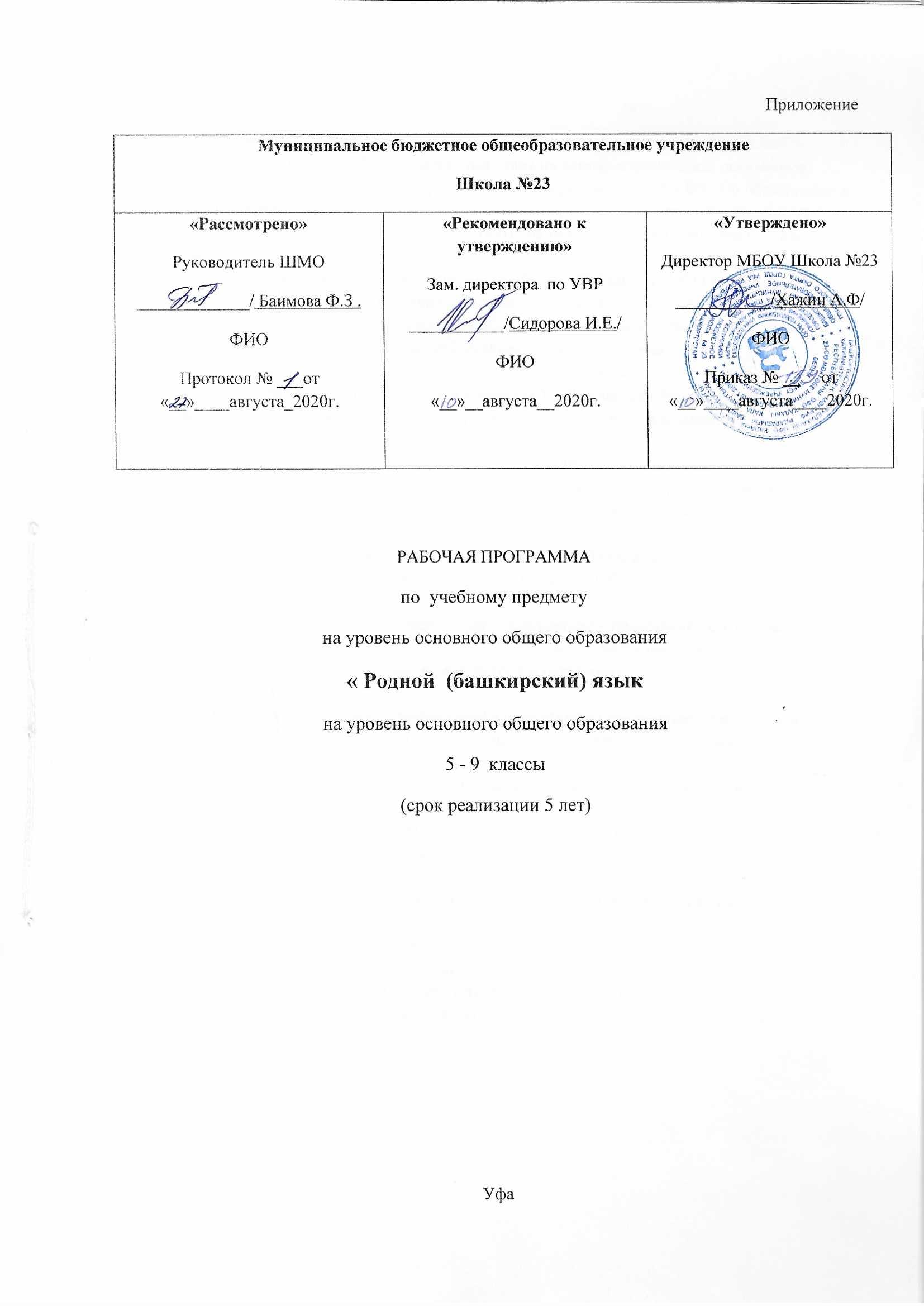  Рабочая программа «Родной (башкирский) язык » адресована учащимся 5-9 классов МБОУ «Школа №23» на 2020/2021 учебный год и разработана на основе нормативных документов: - Федерального Закона Российской Федерации от 29 декабря 2012г. № 273-ФЗ «Об образовании в Российской Федерации»; - Закона Российской Федерации от 25 октября 1991г. № 1807-1 «О языках народов Российской Федерации»;- основной образовательной программы начального общего образования МБОУ «Школа №23 » городского округа город Уфа Республики Башкортостан, в соответствии с требованиями Федерального государственного образовательного стандарта основного общего образования;                                  Общая характеристика учебного предмета, курсаСоставлена в соответствии с примерной образовательной программой по предмету«Родной башкирский язык и литература» для учащихся V– XI классов общеобразовательных организаций с русским языком обучения. Составители: Хажин В.И., Вильданов А.Х.,Аккужина Ф.А. – Уфа: Китап, 2017Предмет «Родной (башкирский) язык» строится на основе дифференцированногообучения и учёта индивидуальных возможностей каждого ученика. Программа позволяет комплексно решать вопросы эмоционального, творческого, литературного ичитательского развития школьника.             Место предмета «Родной (башкирский) язык» в учебном планеСогласно учебному плану МБОУ «Школа №23» на 2020/2021 учебный год изучение данного предмета рассчитан  в  6- 7 классах  на 1  час  в неделю  (34 часа  в год), в 9 классах 0,5 час (17 ч.в год)Программа исходит из общих целей современного образования – приобщение школьников к национальным духовно-культурным традициям, воспитание патриотизма, формирование гражданского самосознания, социально компетентной и ценностноориентированной личности учащегося.В рабочей программе по родному (башкирскому) языку ставятся следующие цели и задачи: выработать умение слушать и понимать речь (аудирование); правильно произносить башкирские звуки и слова, научить учащихся разговаривать поданным темам, ситуациям (задавать вопросы и отвечать на вопросы); развивать навыкиустной речи (говорение);усвоение и формирование знаний и навыков чтения и элементарного письма (письмо);дать учащимся определенный круг знаний по фонетике, лексике, словообразованию,грамматике башкирского языка.Через изучение предмета «Родной (башкирский) язык» предполагается достижениеважнейших воспитательных целей – формирование гражданина Башкортостана и России,гуманистических ценностей, толерантности, уважения и признания национального икультурного своеобразия. Воспитать у учащихся любовь и уважение к родному краю,окружающей природе, к истории, культуре, литературе, национальным обычаям, традициямбашкирского народа, пробудить у учащихся интерес, положительную мотивацию к изучениюбашкирского языка.                                       1. Пояснительная записка.Рабочая программа по родному (башкирскому) языку разработана на основе нормативных документов: - Федерального Закона Российской Федерации от 29 декабря 2012г. № 273-ФЗ «Об образовании в Российской Федерации»; - Закона Российской Федерации от 25 октября 1991г. № 1807-1 «О языках народов Российской Федерации»;- основной образовательной программы начального общего образования МБОУ «Школа №23» городского округа город Уфа Республики Башкортостан, в соответствии с требованиями Федерального государственного образовательного стандарта основного общего образования;Цель программы:Развитие духовно-нравственной личности, умеющей слушать и слышать собеседника, грамотно выражать свои мысли, обеспечить языковое развитие учащихся, сформировать умение и навыки устной и письменной речи, коммуникативной и лингвистической компетенции.Задачи:Образовательные: -расширение и углубление программного материала;-совершенствование навыков анализа различных фактов языка;-пробуждение потребности к самостоятельной работе над познанием родного слова и над своей речью.Воспитательные: -воспитание любви и уважения к башкирскому языку;-воспитание чувства патриотизма;-повышение общей языковой культуры учащихся;-выявление одарённых в лингвистическом отношении учеников, а также воспитание у слабоуспевающих учащихся веры в свои силы.Развивающие: -развитие интереса к языку как учебному предмету;- общего языкового развития младших школьников;-развитие творческих способностей и психологических качеств учащихся: любознательности, активности, воли, ответственности, самостоятельности.                       2.Планируемые результаты освоения учебного предметаЛичностные, метапредметные и предметные результаты в 5 классеВо 5 классе личностными результатами изучения предмета «Родной язык» являются следующие умения:​ воспринимать родной (башкирский) язык как национальное явление;​ применять знания, полученные на уроках родного (башкирского) языка, в повседневной жизни.​ формировать мотивацию изучения родного (башкирского) языка и стремление к самосовершенствованию;​ формировать коммуникативные компетенции в межкультурной и межэтнической коммуникации;​ развивать такие качества, как воля, целеустремленность, креативность, инициативность, трудолюбие, дисциплинированность;​ стремиться к лучшему осознанию культуры своего народа и готовность содействовать ознакомлению с ней представителей других национальностей, толерантное отношение к проявлениям иной культуры; осознание себя гражданином своей страны и мира;​  использовать для решения познавательных и коммуникативных задач различные источники информации (словари, энциклопедии, интернет-ресурсы и др.).Метапредметные результаты:Регулятивные УУД:-Умение самостоятельно определять цели обучения, ставить и формулировать новые задачи в учебе и познавательной деятельности, развивать мотивы и интересы своей познавательной деятельности.Обучающийся сможет формулировать учебные задачи как шаги достижения поставленной цели деятельности.-Умение соотносить свои действия с планируемыми результатами, осуществлять контроль своей деятельности в процессе достижения результата, определять способы действий в рамках предложенных условий и требований, корректировать свои действия в соответствии с изменяющейся ситуацией.Обучающийся сможет определять совместно с педагогом и сверстниками критерии планируемых результатов и критерии оценки своей учебной деятельности.-Умение оценивать правильность выполнения учебной задачи, собственные возможности ее решения.Обучающийся сможет оценивать продукт своей деятельности по заданным и/или самостоятельно определенным критериям в соответствии с целью деятельности.-Владение основами самоконтроля, самооценки, принятия решений и осуществления осознанного выбора в учебной и познавательной деятельности. Обучающийся сможет наблюдать и анализировать собственную учебную и познавательную деятельность и деятельность других обучающихся в процессе взаимопроверки.Познавательные УУД:-Умение определять понятия, создавать обобщения, устанавливать аналогии, классифицировать, самостоятельно выбирать основания и критерии для классификации, устанавливать причинно-следственные связи, строить логическое рассуждение, умозаключение (индуктивное, дедуктивное, по аналогии) и делать выводы.Обучающийся сможет вербализовать эмоциональное впечатление, оказанное на него источником.-Умение создавать, применять и преобразовывать знаки и символы, модели и схемы для решения учебных и познавательных задач.Обучающийся сможет обозначать символом и знаком предмет и/или явление;-Смысловое чтение.Обучающийся сможет находить в тексте требуемую информацию (в соответствии с целями своей деятельности); ориентироваться в содержании текста, понимать целостный смысл текста, структурировать текст;-Развитие мотивации к овладению культурой активного использования словарей и других поисковых систем.Обучающийся сможет определять необходимые ключевые поисковые слова и запросы.Коммуникативные УУД:-Умение организовывать учебное сотрудничество и совместную деятельность с учителем и сверстниками; работать индивидуально и в группе: находить общее решение и разрешать конфликты на основе согласования позиций и учета интересов; формулировать, аргументировать и отстаивать свое мнение. Обучающийся сможет определять возможные роли в совместной деятельности; играть определенную роль в совместной деятельности.Предметные результаты:владеть навыками работы с учебной книгой, словарями и другими информационными источниками, ресурсами Интернета; владеть навыками различных видов чтения (изучающим, ознакомительным, просмотровым) ;владеть различными видами аудирования (с полным пониманием, с пониманием основного содержания, с выборочным извлечением информации); адекватно понимать и комментировать тексты различных функционально- смысловых типов речи (повествование, описание, рассуждение) и функциональных разновидностей языка;участвовать в диалогическом и полилогическом общении, создавать устные монологические высказывания разной коммуникативной направленности в зависимости от целей, сферы и ситуации общения с соблюдением норм башкирского языка и речевого этикета;создавать и редактировать письменные тексты разных стилей и жанров с соблюдением норм башкирского языка и речевого этикета;анализировать текст с точки зрения его темы, цели, основной мысли, основной и дополнительной информации, принадлежности к функционально- смысловому типу речи и функциональной разновидности языка;использовать знание алфавита при поиске информации;различать значимые и незначимые единицы языка;классифицировать и группировать звуки речи по заданным признакам, слова по заданным параметрам их звукового состава;членить слова на слоги и правильно их переносить;определять место ударного слога, наблюдать за перемещением ударения при изменении формы слова, употреблять в речи слова и их формы в соответствии с акцентологическими нормами;опознавать лексические средства выразительности и основные виды тропов (метафора, эпитет, сравнение, олицетворение);опознавать самостоятельные части речи и их формы;опознавать основные единицы синтаксиса (словосочетание, предложение, текст);находить грамматическую основу предложения; распознавать главные и второстепенные члены предложения;опознавать предложения простые и сложные,соблюдать основные языковые нормы в устной и письменной речи;использовать орфографические словари.Личностные, метапредметные и предметные результаты в 6 классеВо 6 классе личностными результатами изучения предмета «Родной язык» являются следующие умения:​ воспринимать родной (башкирский) язык как национальное явление;​ применять знания, полученные на уроках родного (башкирского) языка, в повседневной жизни.​ формировать мотивацию изучения родного (башкирского) языка и стремление к самосовершенствованию;​ формировать коммуникативные компетенции в межкультурной и межэтнической коммуникации;​ развивать такие качества, как воля, целеустремленность, креативность, инициативность, трудолюбие, дисциплинированность;​ стремиться к лучшему осознанию культуры своего народа и готовность содействовать ознакомлению с ней представителей других стран, толерантное отношение к проявлениям иной культуры; осознание себя гражданином своей страны и мира;​  использовать для решения познавательных и коммуникативных задач различные источники информации (словари, энциклопедии, интернет-ресурсы и др.).Метапредметные результаты:Регулятивные УУД:- умение с помощью учителя определять цель урока;- умение планировать работу на уроке;- умение формулировать и озвучить свою мысль;- умение понимать проблему, выдвигать гипотезу, структурировать материал, подбирать аргументы для подтверждения собственной позиции, выделять причинно-следственные связи в устных и письменных высказываниях, формулировать выводы;- умение оценивать свою работу и работу одноклассников;- умение работать по плану, предложенному учителем.Познавательные УУД:- умение работать с учебником (различение условных обозначений);- в тексте нахождение ответа на вопросы;- умение работать с разными источниками информации, находить ее, анализировать, использовать в самостоятельной деятельности;- развивать смысловое чтение, включая умение определять тему, прогнозировать содержание текста по заголовку, по ключевым словам, выделять основную мысль, главные факты;- подробный пересказ небольших текстов.Коммуникативные УУД:- уметь составлять диалог по данной теме, давать краткие и развернутые ответы на вопросы,- устно и письменно выражать свою мысль (на уровне предложений, текстов);- умение слушать, понимать речь чужую речь, определять тему текста, находить ключевые слова;- навыки работы парами, в группе, выполнение разных ролей (лидер, исполнитель).Предметные результаты:​ обогатить словарный запас, расширить объём используемых в речи грамматических средств для свободного выражения мыслей и чувств;​ начинать, вести поддерживать и заканчивать различные виды диалогов в стандартных ситуациях общения, соблюдая нормы речевого этикета, при необходимости переспрашивая, уточняя;​ расспрашивать собеседника и отвечать на его вопросы, высказывая свое мнение, просьбу, отвечать на предложение собеседника согласием/отказом в пределах изученной тематики и усвоенного лексико-грамматического материала;​ рассказывать о себе, своих интересах и планах на будущее;​ сообщать краткие сведения о своем городе/селе, о своей стране и странах изучаемого языка;​ описывать события/ явления, передавать основное содержание, основную мысль прочитанного или услышанного, выражать свое отношение к прочитанному/услышанному, давать краткую характеристику персонажей.Личностные, метапредметные и предметные результаты в 7 классеВ 7 классе личностными результатами изучения предмета «Родной язык» являются следующие умения и качества:- понимание родного (башкирского) языка как одной из основных национально-культурных ценностей башкирского народа, определяющей роли родного языка в развитии интеллектуальных, творческих способностей и моральных качеств личности;- осознание эстетической ценности башкирского языка; уважительное отношение к родному языку, гордость за него; потребность сохранить чистоту башкирского языка как явления национальной культуры; стремление к речевому самосовершенствованию; - достаточный объем словарного запаса и усвоенных грамматических средств для свободного выражения мыслей и чувств в процессе речевого общения; способность к самооценке на основе наблюдения за собственной речью.Метапредметные результаты:Регулятивные УУД:-Умение самостоятельно определять цели обучения, ставить и формулировать новые задачи в учебе и познавательной деятельности, развивать мотивы и интересы своей познавательной деятельности.Обучающийся сможет:- анализировать существующие и планировать будущие образовательные результаты;- формулировать учебные задачи как шаги достижения поставленной цели деятельности;-Умение самостоятельно планировать пути достижения целей, в том числе альтернативные, осознанно выбирать наиболее эффективные способы решения учебных и познавательных задач.Обучающийся сможет:- определять необходимые действие(я) в соответствии с учебной и познавательной задачей и составлять алгоритм их выполнения;- обосновывать и осуществлять выбор наиболее эффективных способов решения учебных и познавательных задач;-Умение соотносить свои действия с планируемыми результатами, осуществлять контроль своей деятельности в процессе достижения результата, определять способы действий в рамках предложенных условий и требований, корректировать свои действия в соответствии с изменяющейся ситуацией.Обучающийся сможет:- определять совместно с педагогом и сверстниками критерии планируемых результатов и критерии оценки своей учебной деятельности;- отбирать инструменты для оценивания своей деятельности, осуществлять самоконтроль своей деятельности в рамках предложенных условий и требований;- оценивать свою деятельность, аргументируя причины достижения или отсутствия планируемого результата;- сверять свои действия с целью и, при необходимости, исправлять ошибки самостоятельно-Умение оценивать правильность выполнения учебной задачи, собственные возможности ее решения.Обучающийся сможет:- определять критерии правильности (корректности) выполнения учебной задачи;-оценивать продукт своей деятельности по заданным и/или самостоятельно определенным критериям в соответствии с целью деятельности;-Владение основами самоконтроля, самооценки, принятия решений и осуществления осознанного выбора в учебной и познавательной деятельности. Обучающийся сможет:- наблюдать и анализировать собственную учебную и познавательную деятельность и деятельность других обучающихся в процессе взаимопроверки;- самостоятельно определять причины своего успеха или неуспеха и находить способы выхода из ситуации неуспеха.Познавательные УУД:-Умение определять понятия, создавать обобщения, устанавливать аналогии, классифицировать, самостоятельно выбирать основания и критерии для классификации, устанавливать причинно-следственные связи, строить логическое рассуждение, умозаключение (индуктивное, дедуктивное, по аналогии) и делать выводы.Обучающийся сможет:- подбирать слова, соподчиненные ключевому слову, определяющие его признаки и свойства;- выстраивать логическую цепочку, состоящую из ключевого слова и соподчиненных ему слов;- выделять общий признак двух или нескольких предметов или явлений и объяснять их сходство;- объединять предметы и явления в группы по определенным признакам, сравнивать, классифицировать и обобщать факты и явления;- выделять явление из общего ряда других явлений;- выявлять и называть причины события, явления, в том числе возможные / наиболее вероятные причины, возможные последствия заданной причины, самостоятельно осуществляя причинно-следственный анализ;-Умение создавать, применять и преобразовывать знаки и символы, модели и схемы для решения учебных и познавательных задач.Обучающийся сможет:- обозначать символом и знаком предмет и/или явление;- определять логические связи между предметами и/или явлениями, обозначать данные логические связи с помощью знаков в схеме;- создавать абстрактный или реальный образ предмета и/или явления;-Смысловое чтение.Обучающийся сможет:- находить в тексте требуемую информацию (в соответствии с целями своей деятельности);- ориентироваться в содержании текста, понимать целостный смысл текста, структурировать текст;- устанавливать взаимосвязь описанных в тексте событий, явлений, процессов;- резюмировать главную идею текста;-Развитие мотивации к овладению культурой активного использования словарей и других поисковых систем.Обучающийся сможет:- определять необходимые ключевые поисковые слова и запросы;- осуществлять взаимодействие с электронными поисковыми системами, словарями;- соотносить полученные результаты поиска со своей деятельностью.Коммуникативные УУД:-Умение организовывать учебное сотрудничество и совместную деятельность с учителем и сверстниками; работать индивидуально и в группе: находить общее решение и разрешать конфликты на основе согласования позиций и учета интересов; формулировать, аргументировать и отстаивать свое мнение. Обучающийся сможет:- определять возможные роли в совместной деятельности;- играть определенную роль в совместной деятельности;- определять свои действия и действия партнера, которые способствовали или препятствовали продуктивной коммуникации;- строить позитивные отношения в процессе учебной и познавательной деятельности;- договариваться о правилах и вопросах для обсуждения в соответствии с поставленной перед группой задачей; организовывать учебное взаимодействие в группе (определять общие цели, распределять роли, договариваться друг с другом и т. д.);- отбирать и использовать речевые средства в процессе коммуникации с другими людьми (диалог в паре, в малой группе и т. д.);- представлять в устной или письменной форме развернутый план собственной деятельности;- использовать невербальные средства или наглядные материалы, подготовленные/отобранные под руководством учителя;-Формирование и развитие компетентности в области использования информационно-коммуникационных технологий (далее – ИКТ).Обучающийся сможет:- целенаправленно искать и использовать информационные ресурсы, необходимые для решения учебных и практических задач с помощью средств ИКТ;- использовать компьютерные технологии для решения информационных и коммуникационных учебных задач, в том числе: написание писем, сочинений, докладов, рефератов, создание презентаций и др.Предметные результаты:​ обогащать словарный запас, расширить объём используемых в речи грамматических средств для свободного выражения мыслей и чувств;​ начинать, вести поддерживать и заканчивать различные виды диалогов в стандартных ситуациях общения, соблюдая нормы речевого этикета, при необходимости переспрашивая, уточняя;​ расспрашивать собеседника и отвечать на его вопросы, высказывая свое мнение, просьбу, отвечать на предложение собеседника согласием/отказом в пределах изученной тематики и усвоенного лексико-грамматического материала;​ рассказывать о себе, своих интересах и планах на будущее;​ сообщать краткие сведения о своем городе/селе, о своей стране и странах изучаемого языка;​ описывать события/ явления, передавать основное содержание, основную мысль прочитанного или услышанного, выражать свое отношение к прочитанному/услышанному, давать краткую характеристику персонажей.Личностные, метапредметные и предметные результаты в 8 классеВ 8 классе личностными результатами изучения предмета «Родной язык» являются следующие умения и качества:​ воспринимать родной (башкирский) язык как национальное явление;​ осознание эстетической ценности башкирского языка; уважительное отношение к родному языку, гордость за него; потребность сохранить чистоту башкирского языка как явления национальной культуры; стремление к речевому самосовершенствованию; освоение гуманистических традиций и ценностей современного общества через художественное слово башкирских писателей;​ осмысление социально-нравственного опыта предшествующих поколений, способность к определению своей позиции и ответственному поведению в современном обществе;​ понимание культурного многообразия своей страны и мира через тексты разных типов и стилей.Метапредметные результаты:Регулятивные УУД:-Умение самостоятельно определять цели обучения, ставить и формулировать новые задачи в учебе и познавательной деятельности, развивать мотивы и интересы своей познавательной деятельности.Обучающийся сможет:- анализировать существующие и планировать будущие образовательные результаты;- идентифицировать собственные проблемы и определять главную проблему;- ставить цель деятельности на основе определенной проблемы и существующих возможностей;- формулировать учебные задачи как шаги достижения поставленной цели деятельности;-Умение самостоятельно планировать пути достижения целей, в том числе альтернативные, осознанно выбирать наиболее эффективные способы решения учебных и познавательных задач.Обучающийся сможет:- определять необходимые действие(я) в соответствии с учебной и познавательной задачей и составлять алгоритм их выполнения;- обосновывать и осуществлять выбор наиболее эффективных способов решения учебных и познавательных задач;- определять/находить, в том числе из предложенных вариантов, условия для выполнения учебной и познавательной задачи;- выбирать из предложенных вариантов и самостоятельно искать средства/ресурсы для решения задачи/достижения цели;- составлять план решения проблемы (выполнения проекта, проведения исследования);- определять потенциальные затруднения при решении учебной и познавательной задачи и находить средства для их устранения;-Умение соотносить свои действия с планируемыми результатами, осуществлять контроль своей деятельности в процессе достижения результата, определять способы действий в рамках предложенных условий и требований, корректировать свои действия в соответствии с изменяющейся ситуацией.Обучающийся сможет:- определять совместно с педагогом и сверстниками критерии планируемых результатов и критерии оценки своей учебной деятельности;- систематизировать критерии планируемых результатов и оценки своей деятельности;- отбирать инструменты для оценивания своей деятельности, осуществлять самоконтроль своей деятельности в рамках предложенных условий и требований;- оценивать свою деятельность, аргументируя причины достижения или отсутствия планируемого результата;- сверять свои действия с целью и, при необходимости, исправлять ошибки самостоятельно-Умение оценивать правильность выполнения учебной задачи, собственные возможности ее решения.Обучающийся сможет:- определять критерии правильности выполнения учебной задачи;- свободно пользоваться выработанными критериями оценки и самооценки, исходя из цели и имеющихся средств, различая результат и способы действий;- оценивать продукт своей деятельности по заданным и/или самостоятельно определенным критериям в соответствии с целью деятельности;- фиксировать и анализировать динамику собственных образовательных результатов.-Владение основами самоконтроля, самооценки, принятия решений и осуществления осознанного выбора в учебной и познавательной деятельности. Обучающийся сможет:- наблюдать и анализировать собственную учебную и познавательную деятельность и деятельность других обучающихся в процессе взаимопроверки;- соотносить реальные и планируемые результаты индивидуальной образовательной деятельности и делать выводы;- принимать решение в учебной ситуации и нести за него ответственность;- самостоятельно определять причины своего успеха или неуспеха и находить способы выхода из ситуации неуспеха.Познавательные УУД:-Умение определять понятия, создавать обобщения, устанавливать аналогии, классифицировать, самостоятельно выбирать основания и критерии для классификации, устанавливать причинно-следственные связи, строить логическое рассуждение и делать выводы.Обучающийся сможет:- подбирать слова, соподчиненные ключевому слову, определяющие его признаки и свойства;- выстраивать логическую цепочку, состоящую из ключевого слова и соподчиненных ему слов;- выделять общий признак двух или нескольких предметов или явлений и объяснять их сходство;- объединять предметы и явления в группы по определенным признакам, сравнивать, классифицировать и обобщать факты и явления;- выделять явление из общего ряда других явлений;- определять обстоятельства, которые предшествовали возникновению связи между явлениями, из этих обстоятельств выделять определяющие, способные быть причиной данного явления, выявлять причины и следствия явлений;- строить рассуждение от общих закономерностей к частным явлениям и от частных явлений к общим закономерностям;- строить рассуждение на основе сравнения предметов и явлений, выделяя при этом общие признаки;- излагать полученную информацию, интерпретируя ее в контексте решаемой задачи;- самостоятельно указывать на информацию, нуждающуюся в проверке, предлагать и применять способ проверки достоверности информации;- объяснять явления, процессы, связи и отношения, выявляемые в ходе познавательной и исследовательской деятельности;- выявлять и называть причины события, явления, в том числе возможные / наиболее вероятные причины, возможные последствия заданной причины, самостоятельно осуществляя причинно-следственный анализ;-Умение создавать, применять и преобразовывать знаки и символы, модели и схемы для решения учебных и познавательных задач.Обучающийся сможет:- обозначать символом и знаком предмет или явление;- определять логические связи между предметами и/или явлениями, обозначать данные логические связи с помощью знаков в схеме;- создавать абстрактный или реальный образ предмета и/или явления;- строить модель/схему на основе условий задачи и/или способа ее решения;- анализировать опыт разработки и реализации учебного проекта, исследования на основе предложенной проблемной ситуации, поставленной цели-Смысловое чтение.Обучающийся сможет:- находить в тексте требуемую информацию (в соответствии с целями своей деятельности);- ориентироваться в содержании текста, понимать целостный смысл текста, структурировать текст;- устанавливать взаимосвязь описанных в тексте событий, явлений, процессов;- резюмировать главную идею текста;- преобразовывать текст;-Развитие мотивации к овладению культурой активного использования словарей и других поисковых систем.Обучающийся сможет:- определять необходимые ключевые поисковые слова и запросы;- осуществлять взаимодействие с электронными поисковыми системами, словарями;-формировать множественную выборку из поисковых источников для объективизации результатов поиска;- соотносить полученные результаты поиска со своей деятельностью.Коммуникативные УУД:-Умение организовывать учебное сотрудничество и совместную деятельность с учителем и сверстниками; работать индивидуально и в группе: находить общее решение и разрешать конфликты на основе согласования позиций и учета интересов; формулировать, аргументировать и отстаивать свое мнение. Обучающийся сможет:-определять возможные роли в совместной деятельности;- играть определенную роль в совместной деятельности;- принимать позицию собеседника, понимая позицию другого, различать в его речи: мнение (точку зрения), доказательство (аргументы), факты, гипотезы, аксиомы, теории;- определять свои действия и действия партнера, которые способствовали или препятствовали продуктивной коммуникации;- строить позитивные отношения в процессе учебной и познавательной деятельности;- корректно и аргументированно отстаивать свою точку зрения, в дискуссии уметь выдвигать контраргументы;- критически относиться к собственному мнению, с достоинством признавать ошибочность своего мнения (если оно таково) и корректировать его;- предлагать альтернативное решение в конфликтной ситуации;- договариваться о правилах и вопросах для обсуждения в соответствии с поставленной перед группой задачей;- организовывать учебное взаимодействие в группе (определять общие цели, распределять роли, договариваться друг с другом и т. д.).-Умение осознанно использовать речевые средства в соответствии с задачей коммуникации для выражения своих чувств, мыслей и потребностей для планирования и регуляции своей деятельности; владение устной и письменной речью, монологической контекстной речью.Обучающийся сможет:- определять задачу коммуникации и в соответствии с ней отбирать речевые средства;- отбирать и использовать речевые средства в процессе коммуникации с другими людьми (диалог в паре, в малой группе и т. д.);- соблюдать нормы публичной речи, регламент в монологе и дискуссии в соответствии с коммуникативной задачей;- высказывать и обосновывать мнение (суждение) и запрашивать мнение партнера в рамках диалога;- принимать решение в ходе диалога и согласовывать его с собеседником;- использовать невербальные средства или наглядные материалы, подготовленные/отобранные под руководством учителя;- делать оценочный вывод о достижении цели коммуникации непосредственно после завершения коммуникативного контакта и обосновывать его.-Формирование и развитие компетентности в области использования информационно-коммуникационных технологий (далее – ИКТ).Обучающийся сможет:- целенаправленно искать и использовать информационные ресурсы, необходимые для решения учебных и практических задач с помощью средств ИКТ;- использовать компьютерные технологии (включая выбор адекватных задаче инструментальных программно-аппаратных средств и сервисов) для решения информационных и коммуникационных учебных задач, в том числе: написание писем, сочинений, докладов, рефератов, создание презентаций и др.Предметные результаты:​ обогащать словарный запас, расширить объём используемых в речи грамматических средств для свободного выражения мыслей и чувств;​ начинать, вести поддерживать и заканчивать различные виды диалогов в стандартных ситуациях общения, соблюдая нормы речевого этикета, при необходимости переспрашивая, уточняя;​ расспрашивать собеседника и отвечать на его вопросы, высказывая свое мнение, просьбу, отвечать на предложение собеседника согласием/отказом в пределах изученной тематики и усвоенного лексико-грамматического материала;​ рассказывать о себе, своих интересах и планах на будущее;​ сообщать краткие сведения о своем городе/селе, о своей стране и странах изучаемого языка;​ описывать события/ явления, передавать основное содержание, основную мысль прочитанного или услышанного, выражать свое отношение к прочитанному/услышанному, давать краткую характеристику персонажей.Личностные, метапредметные и предметные результаты в 9 классеВ 9 классе личностными результатами изучения предмета «Родной язык» являются следующие умения:​ осознание своей этнической принадлежности, знание истории, языка, культуры своего народа, своего края, основ культурного наследия народов России и человечества; усвоение гуманистических, демократических и традиционных ценностей многонационального российского общества; воспитание чувства ответственности и долга перед Родиной;​  формирование ответственного отношения к учению, готовности и способности обучающихся к саморазвитию и самообразованию на основе мотивации к обучению и познанию, осознанному выбору и построению дальнейшей индивидуальной траектории образования на базе ориентировки в мире профессий и профессиональных предпочтений, с учётом устойчивых познавательных интересов, а также на основе формирования уважительного отношения к труду, развития опыта участия в социально значимом труде;​  формирование целостного мировоззрения, соответствующего современному уровню развития науки и общественной практики, учитывающего социальное, культурное, языковое, духовное многообразие современного мира;​  формирование  осознанного, уважительного и доброжелательного отношения к другому человеку, его мнению, мировоззрению, культуре, языку, вере, гражданской позиции, к истории, культуре, религии, традициям, языкам, ценностям народов России и народов мира; готовности и способности вести диалог с другими людьми и достигать в нём взаимопонимания;​  освоение социальных норм, правил поведения, ролей и форм социальной жизни в группах и сообществах, включая взрослые и социальные сообщества; участие в школьном самоуправлении и общественной жизни в пределах возрастных компетенций с учётом региональных, этнокультурных, социальных и экономических особенностей;​  формирование коммуникативной компетентности в общении и сотрудничестве со сверстниками, детьми старшего и младшего возраста, взрослыми в процессе образовательной, общественно полезной, учебно-исследовательской, творческой и других видов деятельности;​  формирование ценности здорового и безопасного образа жизни; усвоение правил индивидуального и коллективного безопасного поведения в чрезвычайных ситуациях, угрожающих жизни и здоровью людей, правил поведения на транспорте и на дорогах;​  формирование основ экологической культуры, соответствующей современному уровню экологического мышления, развитие опыта экологически ориентированной рефлексивно- оценочной и практической деятельности в жизненных ситуациях;​  осознание значения семьи в жизни человека и общества, принятие ценности семейной жизни, уважительное и заботливое отношение к членам своей семьи.Метапредметные результаты:Регулятивные УУД:- умение самостоятельно определять цели своего обучения, ставить и формулировать для себя новые задачи в учёбе и познавательной деятельности, развивать мотивы и интересы своей познавательной деятельности;- умение самостоятельно планировать пути достижения целей, в том числе альтернативные, осознанно выбирать наиболее эффективные способы решения учебных и познавательных задач;- умение соотносить свои действия с планируемыми результатами, осуществлять контроль своей деятельности в процессе достижения результата, определять способы действий в рамках предложенных условий и требований, корректировать свои действия в соответствии с изменяющейся ситуацией;- умение оценивать правильность выполнения учебной задачи, собственные возможности её решения;- владение основами самоконтроля, самооценки, принятия решений и осуществления осознанного выбора в учебной и познавательной деятельности;Познавательные УУД:- формулировать проблему, выдвигать аргументы, строить логическую цепь рассуждения, находить доказательства, подтверждающие или опровергающие тезис;- осуществлять библиографический поиск, извлекать необходимую информацию из различных источников;- определять основную и второстепенную информацию, осмысливать цель чтения, выбирая вид чтения в зависимости от коммуникативной цели;- применять методы информационного поиска, в том числе с помощью компьютерных средств;- перерабатывать, систематизировать информацию и предъявлять ее разными способами;- формирование и развитие компетентности в области использования информационно- коммуникационных технологий.Коммуникативные УУД:- владеть всеми видами речевой деятельности, строить продуктивное речевое взаимодействие со сверстниками и взрослыми;- адекватно воспринимать устную и письменную речь;- точно, правильно, логично и выразительно излагать свою точку зрения по поставленной проблеме;- соблюдать в процессе коммуникации основные нормы устной и письменной речи;- уметь осознанно использовать речевые средства в соответствии с задачей коммуникации для выражения своих чувств, мыслей и потребностей;- владеть устной и письменной речью, монологической речью.Предметные результаты:- совершенствование видов речевой деятельности (аудирования, чтения, говорения и письма), обеспечивающих эффективное овладение разными учебными предметами и взаимодействие с окружающими людьми в ситуациях формального и неформального межличностного и межкультурного общения;- понимание определяющей роли языка в развитии интеллектуальных и творческих способностей личности, в процессе образования и самообразования;- использование коммуникативно-эстетических возможностей родного языка;- расширение и систематизацию научных знаний о языке; осознание взаимосвязи его уровней и единиц; освоение базовых понятий лингвистики, основных единиц и грамматических категорий языка;- формирование навыков проведения различных видов анализа слова (фонетического, морфемного, словообразовательного, лексического, морфологического), синтаксического анализа словосочетания и предложения, а также многоаспектного анализа текста;- обогащение активного и потенциального словарного запаса, расширение объёма используемых в речи грамматических средств для свободного выражения мыслей и чувств адекватно ситуации и стилю общения;- овладение основными стилистическими ресурсами лексики и фразеологии языка, основными нормами литературного языка (орфоэпическими, лексическими, грамматическими, орфографическими, пунктуационными), нормами речевого этикета; приобретение опыта их использования в речевой практике при создании устных и письменных высказываний; стремление к речевому самосовершенствованию;- формирование ответственности за языковую культуру как общечеловеческую ценность.                         3. Содержание учебного предметаАудирование• понимать и формулировать в устной форме тему, коммуникативную задачу, основную мысль, логику изложения учебно-научного, публицистического, официально-делового, художественного текстов, распознавать в них основную и дополнительную информацию, комментировать её в устной форме;• передавать содержание учебно-научного, публицистического, официально-делового, художественного текстов в форме плана, тезисов, ученического изложения (подробного, выборочного, сжатого).Чтение• понимать содержание прочитанных учебно-научных, публицистических (информационных и аналитических, художественно-публицистического жанров), художественных текстов и воспроизводить их в устной форме в соответствии с ситуацией общения, а также в форме ученического изложения (подробного, выборочного, сжатого), в форме плана, тезисов (в устной и письменной форме);• использовать приёмы работы с учебной книгой, справочниками и другими информационными источниками, включая СМИ и ресурсы Интернета;• отбирать и систематизировать материал на определённую тему, анализировать отобранную информацию и интерпретировать её в соответствии с поставленной коммуникативной задачей.Говорение• обсуждать и чётко формулировать цели, план совместной групповой учебной деятельности, распределение частей работы;• извлекать из различных источников, систематизировать и анализировать материал на определённую тему и передавать его в устной форме с учётом заданных условий общения;• соблюдать в практике устного речевого общения основные орфоэпические, лексические, грамматические нормы современного русского литературного языка; стилистически корректно использовать лексику и фразеологию, правила речевого этикета.Текст• анализировать и характеризовать тексты различных типов речи, стилей, жанров с точки зрения смыслового содержания и структуры, а также требований, предъявляемых к тексту как речевому произведению;• осуществлять информационную переработку текста, передавая его содержание в виде плана (простого, сложного), тезисов, схемы, таблицы и т. п.;• создавать и редактировать собственные тексты различных типов речи, стилей, жанров с учётом требований к построению связного текста.Системный курсФункциональные разновидности языка• различать тексты разговорного характера, научные, публицистические, официально-деловые, тексты художественной литературы;• создавать тексты различных функциональных стилей и жанров (реферат, конспект как жанры учебно-научного стиля), участвовать в дискуссиях на учебно-научные темы; готовить выступление, информационную заметку, сочинение-рассуждение в публицистическом стиле; принимать участие в беседах, разговорах, спорах в бытовой сфере общения, соблюдая нормы речевого поведения; создавать бытовые рассказы, истории, писать дружеские письма с учётом внеязыковых требований, предъявляемых к ним, и в соответствии со спецификой употребления языковых средств;• выступать перед аудиторией сверстников с небольшой протокольно-этикетной, развлекательной, убеждающей речью.Фонетика и орфоэпия. Графика• опознавать основные выразительные средства фонетики (звукопись);• выразительно читать прозаические и поэтические тексты;• извлекать необходимую информацию из мультимедийных орфоэпических словарей и справочников; использовать её в различных видах деятельности.Морфемика и словообразование• характеризовать словообразовательные цепочки и словообразовательные гнёзда, устанавливая смысловую и структурную связь однокоренных слов;• опознавать основные выразительные средства словообразования в художественной речи и оценивать их;• извлекать необходимую информацию из морфемных, словообразовательных и этимологических словарей и справочников, в том числе мультимедийных;• использовать этимологическую справку для объяснения правописания и лексического значения слова.Лексикология и фразеология• аргументировать различие лексического и грамматического значений слова;• оценивать собственную и чужую речь с точки зрения точного, уместного и выразительного словоупотребления;• опознавать основные выразительные средства лексики и фразеологии в публицистической и художественной речи и оценивать их; объяснять особенности употребления лексических средств в текстах научного и официально-делового стилей речи;• извлекать необходимую информацию из лексических словарей разного типа (толкового словаря, словарей синонимов, антонимов, устаревших слов, иностранных слов, фразеологического словаря и др.)и справочников, в том числе мультимедийных; использовать эту информацию в различных видах деятельности.Морфология• опознавать основные выразительные средства морфологии в публицистической и художественной речи и оценивать их; объяснять особенности употребления морфологических средств в текстах научного и официально-делового стилей речи;• извлекать необходимую информацию из словарей грамматических трудностей, в том числе мультимедийных; использовать эту информацию в различных видах деятельности.Синтаксис• анализировать синонимические средства синтаксиса;• опознавать основные выразительные средства синтаксиса в публицистической и художественной речи и оценивать их; объяснять особенности употребления синтаксических конструкций в текстах научного и официально-делового стилей речи;• анализировать особенности употребления синтаксических конструкций с точки зрения их функционально-стилистических качеств, требований выразительности речи.Правописание: орфография и пунктуация• демонстрировать роль орфографии и пунктуации в передаче смысловой стороны речи;• извлекать необходимую информацию из мультимедийных орфографических словарей и справочников по правописанию; использовать эту информацию в процессе письма.Язык и культура• характеризовать на отдельных примерах взаимосвязь языка, культуры и истории народа - носителя языка;• анализировать и сравнивать башкирский речевой этикет с речевым этикетом отдельных народов России и мира.5 классНаступила осеньМой родной язык. А. Игебаев «Медный колокольчик». К. Кинзябулатова “Наступила осень”, Ф. Рахимгулова “Осенний Урал". Словарный диктант. Пословицы о мудрости и уме.Мой родной УралМой родной Урал. Скороговорки. Уфа – столица Башкортостана. Волшебные слова.Не играйте с дружбойА. Ягафарова. “Не играйте с дружбой» (сказка). День рождения. Сочинение “Мой друг”ЗимаС. Алибаев. “Зима”. Перевод текста “Бөрйән яҡтары”Карта БашкортостанаРабота с картой Башкортостана. Города Башкортостана. Реки и горы Башкортостана. Башкирские имена. Пословицы о Родине.Башкирское народное творчествоЗагадки. Понятие о пословицах. Башкирские народные песни. Скороговорки. Проектная работа по пройденным темам.Весна идетР. Назаров «Весна пришла». Сочинение “Моя мама”. Повторение пройденного материала. Праздник весны и труда. 9 Мая – День Победы. Осенние работы в огороде.ЛетоЛето. Как научиться правильно разговаривать по телефону? Деловое письмо. Письмо.6 классПеснь моя – Башкортостан.Сведения о Башкортостане. Башкирские народные песни. Проектная работа. Повторение и закрепление знаний о частях речи. Самостоятельные и служебные части речи. Имя существительное. Собственные и нарицательные имена существительные. Категория числа имен существительных. Падежи. Архаизмы, диалектизмы, варваризмы. Категория принадлежности имен существительных. Переводы с башкирского языка на русский язык, с русского языка на башкирский язык.Стоит город на высокой гореСведения о городах. Башкортостана, виртуальная экскурсия. Пословицы о семье, дружбе. Рассказ о членах семьи. Башкирские национальные блюда. Проектная работа. Реки Башкортостана. Башкирский курай. Известные кураисты. Имя прилагательное. Особенности прилагательных в башкирском языке. Степени сравнения имен прилагательных. Понятие о характеристике.ЗимаЗима, зимние забавы детей. Понятие автобиографии. Местоимение. Разряды местоимений. Особенности местоимений в башкирском языке. Замена разных частей речи местоимениями. Сравнение местоимений в русском и башкирском языках. Башкирские национальные музыкальные инструменты.Родной язык – язык материТеатры Уфы. Птицы Башкортостана. Ответы на вопросы, составление диалогов. Исторические сведения о Великой Отечественной войне. Имя числительное. Особенности числительные в башкирском и русском языках. Разряды числительных. Образование числительных. Правописание числительных. Простые и составные числительные. Работа над составлением расписки, акта.7 классЗдравствуй, школаПовторение. Повторение изученного материала в 5 – 6 классах по теме фонетика, словообразование, морфология. Башкирский алфавит. Специфические звуки и буквы башкирского алфавита.Страна есть – язык естьСловообразование в башкирском языке. Выполнение творческих работ по теме Республика Башкортостан, площадь республики, народы, проживающие на территории Башкортостана. Башкирская народная песня “Урал”. Пословицы, использование пословиц в речи. Исторические места, музеи, театры Уфы. Глагол. Роль глагола в речи. Самостоятельные и вспомогательные глаголы. Личные окончания глаголов. Наклонения глаголов. Особенности перевода глаголов на русский язык. Работа с текстом. Переводы с русского языка на башкирский, с башкирского языка на русский языки. Составление рассказов, написание сочинений по картинам башкирских художников.Судьба страны в руказ мужчин – защитниковРабота с текстом, перевод. Описание зимней природы. Пословицы, их использование в речи. Наречия. Смысловые группы наречий. Образование, правописание, использование в речи наречий. Навыки написания заявления.Нет на свете никого дороже материЧтение стихотворений о матерях. Сбор пословиц и поговорок о матерях. Служебные части речи.Эх, идет весна – красна!Работа с текстами, описывающими весну и лето. Работа над навыками выразительного чтения. Служебные части речи. Союзы, частицы, послелоги. Междометия. Роль междометий в выражении эмоций, чувств человека. Правописание служебных частей речи.Лето красноеСамостоятельные и служебные части речи, их роль в речи.8 классБогатство языка. Башкортостан – край курортов.Мой верный друг. Реки Башкортостана. Река Зилим. Ансамбль народного танца имени Ф.Гаскарова. Площадь Башкортостана. Мой отец. Воспоминания о Ш.Бабиче. Хлеб – богатство страны. Язык острее меча. Природа родного края. Уфа – моя столица. Пословица – краса языка. Моя мама. Богатства Уральских гор. А.З.Валиди – легендарная личность. Лекарственные растения. Периодическая печать Башкортостана. Памятные места республики. Ремесла. Художник Касим Давлеткильдиев. Топонимика. Башкирские племана и роды. М.Карим – народный поэт Башкортостана. Башкирские народные песни. Книга – память человеческая. Национальная библиотека имени З.Валиди.9 классРодина в жизни человека. Башкортостан – песенный край. Первый башкирский букварь. Пословицы. З.Биишева “Башкирский язык”, “Думы”. Н.Мусин “Вечный лес”. Из истории Башкортостана. Г.Хусаинов. Д.Юлтый. Культура общения. Кулямясы (анекдоты). Каравансарай – исторический памятник. Р.Султангареев “Башкирские батыры”. Многонациональный Башкортостан. Башкортостан в творчестве русских писателей и ученых. Г.Хусаинов “О дружбе”. Р.Гарипов “Тополек”. Птицы Башкортостана. Столица Уфа. Р.Султангареев “Муса Муртазин”. Уральские горы. Алдар батыр. Г.Хусаинов “Будьте едины”. Топонимические легенды.